 ygodz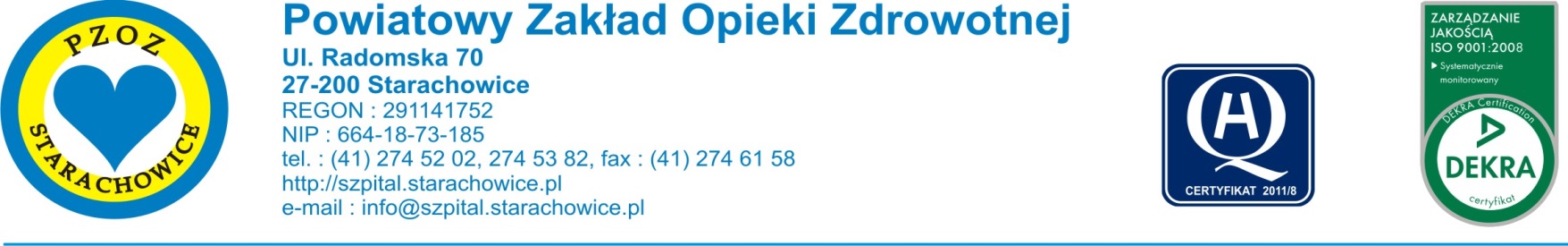  Starachowice  30.09.2013 r.Nr sprawy P/56/09/2013/OB/II                                                                                                                                                                                                                                                                                                                                                                                                                                                                                               Wykonawcy postępowania przetargowegonr ogłoszenia 381950-2013Dot. Dostawa zestawów operacyjnych, staplerów, końcówek do noża harmonicznego, retraktorów ran, narzędzia laparoskopowego typu Protrack,  dla Powiatowego Zakładu Opieki  Zdrowotnej z siedzibą w StarachowicachNiniejszym informujemy, że wpłynęły zapytania ofertowe następującej treści na które odpowiadamy: Pytanie nr 1 Pakiet nr 1 – zestawy operacyjne.Pozycja nr 2 – Czy Zamawiający dopuści możliwość zaoferowania zestawu uniwersalnego z serwetą z wycięciem U do operacji tarczycy o poniższym składzie:- 1 serweta na stolik narzędziowy140 x 190 cm(wzmocnione 75x190 cm)- 1 obłożenie stolika Mayo złożone teleskopowo 80x145 cm (wzmocnienie 60x80)- 1 serweta samoprzylepna w wycięciem „U” 150 x 240 cm; wycięcie  6,5 x 60 cm (wzmocnienie 70x60cm)- 1 serweta samoprzylepna (ekran anestezjologiczny) 200x240 cm (wzmocnienie 50x75 cm)- 1 taśma samoprzylepna 10x50 cm - 2 ręczniki celulozowe 33x33 cm Pozostałe parametry spełnione.Odp. Tak, Zamawiający dopuszcza.Pytanie nr 2 Pakiet nr 1 poz.1  Czy Zamawiający dopuści zestaw  o składzie:1 x Serweta   na stolik instrumentariuszki  o wym. 150 x 190cm                                                                                                                                                                Serweta 2 - warstwowa, laminat i włóknina w części środkowej serwety, 1 warstwa laminatu w częściach bocznych, serweta stanowi  drugie, wewnętrzne owinięcie zestawu. Gramatura serwety 56 g/m 2, odporność na przenikanie cieczy 188 cm H20, wytrzymałość na rozrywanie na sucho 108 kPa.      1 x Serweta na stolik Mayo wzmocniona o wym. 80 x 140cm                                                                                                                                                                   Serweta w kształcie worka, wykonana z nieprzemakalnego laminatu z wzmocnieniem włókniną, składana teleskopowo, z zaznaczeniem kierunku rozwijania serwety1 x Serweta o wym. 200 x320 cm                                                                                                                                                                                                                Serweta 3-warstwowa, z otworem  z folią chirurgiczną, okienko 25 x 30 cm, z łatą chłonną/wzmocnieniem w polu krytycznym, z 4rema organizerami do mocowania przewodów. Gramatura serwety w polu niekrytycznym 75 g/m 2, odporność na przenikanie cieczy 180 cm H20, wytrzymałość na rozrywanie na sucho 108 kPa.   Gramatura serwety w polu krytycznym  161 g/m 2, odporność na przenikanie cieczy 496 cm H20, wytrzymałość na rozrywanie na mokro 187 kPa.1 x Taśma przylepna  o wym. 10 x 50cm 4 x Ręcznik do rąk o wym.  30x30 cm                                                                                                                                                                                                        Każdy zestaw posiada informację o dacie ważności i nr serii w postaci  2 naklejek typu TAG do wklejenia w  karcie pacjenta.  Produkt jest bezpiecznie pakowany do transportu         i magazynowania - opakowanie typu TYVEC.Odp. Nie, Zamawiający nie wyraża zgody, podtrzymując wymagania zawarte w SIWZ. Zamawiający nie oczekuje produktu z folią chirurgiczną . W zadanym pytaniu Wykonawca nie określił wielkości otworu w obszarze krocza.Pytanie nr 3Pakiet nr 1 poz. 2 Czy Zamawiający dopuści zestaw  o składzie:1x Serweta na stolik o wym. 150x190cm                                                                                                                                                                                                                        Serweta 2 - warstwowa, laminat i włóknina w części środkowej serwety, 1 warstwa laminatu w częściach bocznych, serweta stanowi  drugie, wewnętrzne owinięcie zestawu.  Gramatura serwety 56 g/m 2, odporność na przenikanie cieczy 188 cm H20, wytrzymałość na rozrywanie na sucho 108 kPa.             1x Serweta na stolik MAYO wzmocniona o wym.  80x140cm                                                                                                                                                                               Serweta w kształcie worka, wykonana z nieprzemakalnego laminatu z wzmocnieniem włókniną, składana teleskopowo, z zaznaczeniem kierunku rozwijania serwety     1x Serweta z wycięciem U o wym. 150x200 cm                                                                                                                                                                                                      Serweta ,  z wycięciem U o wym. 6x65cm przylepnym, łatą chłonną/wzmocnieniem w polu krytycznym, 2ma organizatorami na przewody. Gramatura serwety w polu niekrytycznym 75 g/m 2, odporność na przenikanie cieczy 180 cm H20, wytrzymałość na rozrywanie na sucho 108 kPa. Gramatura serwety w polu krytycznym  161 g/m 2, odporność na przenikanie cieczy 496 cm H20, wytrzymałość na rozrywanie na mokro 187 kPa.  1x Serweta  o wym. 150x180cm                                                                                                                                                                                       Serweta 3-warstwowa  przylepna. Gramatura serwety w polu niekrytycznym 75 g/m 2, odporność na przenikanie cieczy 180 cm H20, wytrzymałość na rozrywanie na sucho 108 kPa.  1x Serweta o wym. 75x90cm                                                                                                                                                                                                                             Serweta 2- warstwowa  samoprzylepna. Gramatura serwety 56 g/m 2, odporność na przenikanie cieczy 188 cm H20, wytrzymałość na rozrywanie na sucho 108 kPa.    1x Taśma przylepna o wym. 10x50cm                                                                                                                                                                                                                     4 x Ręcznik do rąk o wym. 30cmx30cm                                                                                                                                                                                                                     Każdy zestaw posiada informację o dacie ważności i nr serii w postaci  2 naklejek typu TAG do wklejenia w  karcie pacjenta.  Produkt jest bezpiecznie pakowany do transportu i magazynowania - opakowanie typu TYVEC.Odp. Nie, Zamawiający nie dopuszcza. Rozmiar oferowanej serwety z wycięciem U wynosi 150x200cm , zamawiający wymagał 150x240 cm Pytanie nr 4 Pakiet nr 1 poz. 3Czy Zamawiający dopuści zestaw  o składzie:1 x Serweta   na stolik instrumentariuszki  o wym. 150 x 190cm                                                                                                                                                               Serweta 2 - warstwowa, laminat i włóknina w części środkowej serwety, 1 warstwa laminatu w częściach bocznych, serweta stanowi  drugie, wewnętrzne owinięcie zestawu. Gramatura serwety 56 g/m 2, odporność na przenikanie cieczy 188 cm H20, wytrzymałość na rozrywanie na sucho 108 kPa.      1 x Serweta na stolik Mayo wzmocniona o wym. 80 x 140cm                                                                                                                                                               Serweta w kształcie worka, wykonana z nieprzemakalnego laminatu z wzmocnieniem włókniną, składana teleskopowo, z zaznaczeniem kierunku rozwijania serwety1 x Serweta laparoskopowa o wym. 200 x 260cm                                                                       Serweta z włókniny, z folią chirurgiczną, otwór. 30 x 30cm, serweta w kształcie litery T2 x Nogawica, 70 x 120cm                                                                                                                                                                                                                         Wykonana z włókniny z podwójnie wywiniętym brzegiem  1 x Taśma przylepna o wym. 10 x 50cm1 x Pokrowiec na przewody o wym. 14 x 250cm                                                                                                                                                                                   Pokrowiec z przeźroczystego polietylenu , składany teleskopowo, z przylepcem4 x Ręcznik do rąk o wym. 30x30 cm                                                                                                                                                                                                            Każdy zestaw posiada informację o dacie ważności i nr serii w postaci  2 naklejek typu TAG do wklejenia w  karcie pacjenta.  Produkt jest bezpiecznie pakowany do transportu  i magazynowania - opakowanie typu TYVEC.Odp. Nie, Zamawiający nie wyraża zgody, podtrzymując wymagania zawarte w SIWZ. Mały rozmiar serwety laparoskopowej zamawiający wymagał 310x250cm  wykonawca zaoferował 200x260cm, Zamawiający nie oczekuje produktu z folią chirurgiczną. Brak rozmiarów wzmocnienia obłożenia stolika Mayo. Brak informacji o posiadaniu w zestawie toreb narzędziowych zintegrowanych z serwetą  laparoskopową. Pytanie nr 5 Pakiet nr 1 poz.4Czy Zamawiający dopuści osłony na kończyny: 2 - warstwowe                                                                                                                                                                                                              Gramatura 56 g/m 2, odporność na przenikanie cieczy 188 cm H20, wytrzymałość na rozrywanie na sucho 108 kPa.  Nogawica ORTHO, 35x120 cm, z taśmą 10x50cm, spełniające pozostałe wymagania SIWZ?Odp. Nie, Zamawiający nie wyraża zgody, podtrzymując wymagania zawarte w SIWZ. Zamawiający oczekuje osłony na kończynę o gramaturze,100g/m2, wykonawca zaoferował produkt o gramaturze 56g/m2 Pytanie nr 6Zapytanie 1 dotyczy pakiet nr 1 poz. 1Czy zamawiający dopuści zestaw do zabiegów brzuszno-kroczowych. Skład i wymiary zestawu: 1. Serweta chirurgiczna do zabiegów brzuszno-kroczowych o wymiarach 250/175/270x260cm, zintegrowana z ekranem anestezjologicznym i nogawicami, posiada samoprzylepny otwór w okolicach jamy brzusznej o wymiarach 25x30cm, otoczony warstwą chłonna i otwór w okolicach krocza o wymiarach 13x24cm z zabezpieczeniem w postaci zintegrowanej serwety o wymiarach 38x64cm. Obłożenie jest wyposażone w organizatory przewodów i cztery zintegrowane kieszenie- l szt.2. Serweta z taśmą samoprzylepną 75x75cm-1 szt.3. Taśma samoprzylepna typu RZEP 2,5x30cm-1 szt.4. Taśma samoprzylepna 9x49cm-1 szt.5. Ręczniki chłonne 18 x 25cm-lszt.6. Osłona na stolik MAYO 79xl45cm –l szt.7. Serweta na stolik instrumentalny 150x190cm- l szt.Wymagania:-Zestaw wykonany z mocnego i trwałego laminatu trójwarstwowego z warstwą folii PE grubości 50um i włókniny 23 g/m2 i papieru celulozowego 20 g/ m2Odp. Tak, Zamawiający dopuszczaPytanie nr 7Zapytanie 2 dotyczy pakiet nr 1 poz. 2Czy zamawiający dopuści zestaw do operacji tarczycy. Skład i wymiary zestawu:
1. Serweta chirurgiczna o wymiarach 200/280x350cm z otworem samoprzylepnym o wymiarach llxllcm-1 szt.
2. Taśma samoprzylepna typu RZEP 2,5x30cm-1 szt.
3. Taśma samoprzylepna 9x49cm-1 szt.
4. Ręczniki chłonne 18x25 cm-4 szt.
5. Osłona na stolik MAYO 79xl45cm-1 szt.
6. Serweta na stolik owinięcie zestawu 150x190 cm-1 szt. Wymagania:
-Zestaw wykonany w strefie krytycznej z mocnego i trwałego laminatu dwuwarstwowego z warstwą folii PE grubości 40um, włókniny 20g/ m2Odp. Nie, Zamawiający nie dopuszcza. Zamawiający oczekuje jednej serwety z wycięciem U o rozmiarze 150x240cm i drugiej (ekran anestezjologiczny) o rozmiarze 200x240Pytanie nr 8Zapytanie 3 dotyczy pakiet nr 1 poz. 3Czy zamawiający dopuści zestaw do laparoskopii. Skład i wymiary zestawu: 1. Serweta chirurgiczna do laparoskopii o wymiarach 175/250x325cm, zintegrowana z ekranem anestezjologicznym, posiada samoprzylepny otwór w okolicach jamy brzusznej o wymiarach 25x30cm, otoczony warstwą chłonną. Obłożenie jest wyposażone w organizatory przewodów i cztery zintegrowane kieszenie-1 szt.2. Taśma samoprzylepna typu RZEP 2,5x30cm-1 szt.3. Taśma samoprzylepna 9x49cm-1 szt.4. Ręczniki chłonne 18x25 cm-4 szt.5. Osłona na kamerę (perforowana końcówka) 13x244-1 szt.6. Osłona na stolik MAYO 79xl45cm-1 szt. ,7. Serweta na stolik owinięcie zestawu 150x190 cm-1 szt.Wymagania:-Zestaw wykonany w strefie krytycznej z mocnego i trwałego laminatu trój warstwowego z warstwą folii PE grubości 50u.m, włókniny 23g/ m2 i papieru celulozowego 20 g/ m2  Odp. Zamawiający nie dopuszcza podtrzymując zapisy w SIWZ. Zamawiający oczekuje obłożenia wykonanego z dwuwarstwowej pełnobarierowej włókniny. Zamawiający oczekuje serwety laparoskopowej o rozmiarze 310x250cm    Pytanie nr 9Zapytanie 4 dotyczy pakiet nr 1 poz. 4Czy zamawiający dopuści osłonę na kończynę rozmiar 53x118cm wykonaną z laminatu dwuwarstwowego 63 g/m2, spełniającą wymagania wysokie strefy krytycznej na całej powierzchni zgodnie normą PN EN 13795-3+A1:2010?Odp. Zamawiający nie dopuszcza . Osłona jest za szeroka w stosunku do potrzeb Zamawiającego. Zamawiający oczekuje osłony na kończynę o gramaturze 100g/m2 wykonawca zaoferował gramaturę 63g/m2 Pytanie nr 10            Czy Zamawiający miał na myśli retraktory z zieloną obręcz dystalną (do wnętrza rany) i białą obręcz proksymalną.Odp. Zamawiający nie wymaga refraktora ran z zieloną obręczą dystalną i białą obręczą proksymalną.Pytanie nr 11 Paragraf 4 ust. 5 Prosimy o wykreślenie zapisu   Odp.    Zamawiający nie wyraża zgody na wykreślenie tego zapisu: „Za nieterminowe uzupełnienie brakujących dokumentów lub brak uzupełnienia dokumentów Zamawiający naliczy karę umowną zgodną z  § 8 ust 1 pkt. A” Pytanie nr 12Niniejszym wykonawca zwraca się z prośbą o dodanie w § 3 zapisu: Zamówienie jest ważne, jeżeli posiada nr klienta i kody produktówProsimy o uwzględnienie w/w zapisu w treści umowy, ponieważ nieczytelne zamówienia znacznie opóźniają dostawę produktów ważnych dla zdrowia i życia Odp. Zamawiający nie wyraża zgody.  Zamawiający nie będzie umieszczał na zamówieniu               numeru klienta, natomiast będzie określał przedmiot zamówienia na zamówieniu             cząstkowym tak, jak to określi Wykonawca w załączniku cenowym do umowy (nazwa jak na             fakturze i nr katalogowy, jeżeli dotyczy).Pytanie 13Z uwagi na uchwaloną zmianę ustawy Prawo zamówień publicznych , a zwłaszcza art. 24 ust. 1 a także mając na uwadze zasady miarkowania i proporcjonalności kar umownych proszę o wyjaśnienie czy Zamawiający wyrazi zgodę na:Dodanie do umowy postanowienia o brzmieniu:„Suma naliczonych kar umownych nie przekroczy 4,5% wartości umowy?Zmianę brzmienia § 9 ust. 1 lit. a) wzoru umowy na następujące: w wysokości 4% wartości umownej przedmiotu umowy – Pakietu, gdy Zamawiający odstąpi od umowy  ( w zakresie Pakietu/pakiet/ów lub całej umowy) z powodu okoliczności, za które odpowiada Wykonawca.  Odp. Zamawiający nie wyraża zgody na zmianę tych zapisów. W art. 24. ust.1, na który powołuje się wykonawca o treści  „ z postępowania o udzielenie zamówienia wyklucza się:wykonawców, którzy wyrządzili szkodę, nie wykonując zamówienia lub wykonując je nienależycie, lub zostali zobowiązani do zapłaty kary umownej, jeżeli szkoda ta lub obowiązek zapłaty kary umownej wynosiły nie mniej niż 5%wartości realizowanego zamówienia i zostały stwierdzone orzeczeniem sądu, które uprawomocniło się w okresie 3 lat przed wszczęciem postępowania”, Ustawodawca określił zasady wykluczenia Wykonawców a nie wysokości kar umownych.  Samo nałożenie kary umownej i jej zapłata (np. przez potrącenie przez zamawiającego z wynagrodzenia) bez orzeczenia sądu które uprawomocniło się w okresie 3 lat przed wszczęciem postępowania , nie stanowi podstawy do wykluczenia  z art. 24 ust. 1 pkt. 1 Pzp. Decyzja o wprowadzeniu ww. zapisów jest decyzją uznaniową i zależy od woli zamawiającego. Pytanie 14Proszę o wyjaśnienie czy Zamawiający wyrazi zgodę na zmianę brzmienia § 3 ust. 1 wzoru umowy na następujące:„Wykonawca zobowiązuje się dostarczyć przedmiot umowy wraz z fakturą do Zamawiającego (magazyn Zamawiającego) na własny koszt i ryzyko w terminie max. do 3 dni roboczych od daty złożenia telefonicznego potwierdzonego pisemnie lub tylko pisemnie (fax) zamówienia, w godzinach 08.00-14.00 (dotyczy także spedytorów realizujących dostawę na zlecenie Wykonawcy). Dostawa musi być dokonana jednorazowo zgodnie ze złożonym zamówieniem pod względem ilościowym i asortymentowym. Zamówiona dostawa nie może być dzielona na części. Fakturę uważa się za dostarczoną wraz z dostawą, jeżeli zostanie przesłana Zamawiającemu w dniu dostawy faxem lub drogą mailową pod warunkiem dostarczenia oryginału faktury w terminie 3 dni od daty dostawy” Odp. Tak, Zamawiający wyraża zgodę i dokonuje zmiany § 3 ust. 1 w następującej treści:„Wykonawca zobowiązuje się dostarczyć przedmiot umowy wraz z fakturą do Zamawiającego (magazyn Zamawiającego) na własny koszt i ryzyko w terminie max. do 3 dni roboczych od daty złożenia telefonicznego potwierdzonego pisemnie lub tylko pisemnie (fax) zamówienia, w godzinach 08.00-14.00 (dotyczy także spedytorów realizujących dostawę na zlecenie Wykonawcy). Dostawa musi być dokonana jednorazowo zgodnie ze złożonym zamówieniem pod względem ilościowym i asortymentowym. Zamówiona dostawa nie może być dzielona na części. Fakturę uważa się za dostarczoną wraz z dostawą, jeżeli zostanie przesłana Zamawiającemu w dniu dostawy faxem lub drogą mailową (kopia faktury w wersji elektronicznej będzie przesyłana na adres:m.stachura@szpital.starachowice.pl) a oryginał faktury w terminie 3 dni od daty dostawy” W związku z udzielonymi odpowiedziami na powyższe pytania Zamawiający działając na podstawie art. 38 ust. 4 dokonał zmiany treści SIWZ w załączniku nr 5 poprzez podział Pakietu nr 1 na trzy oddzielne zadania. Zamawiający wyłącza  poz. 1 z Pakietu nr 1 do pakietu nr 5 i poz. Nr 2 z pakietu nr 1 do pakietu nr 6 . Zamawiający zamieścił zmieniony załącznik nr 5 na swojej stronie internetowej. Zamawiający przesunął termin składania na dzień 04.10.2013r. godziny składania i otwarcia ofert pozostają bez zmianZamawiający prosi o uwzględnienie dokonanej zmiany w swoich ofertach przetargowych .up. Dyrektora Zakładuz-ca Ds. leczniczych………………………………………….                                                                                    ( podpis osoby upoważnionej )